В Центрі культури та дозвілля «Слобожанський» (вул. Теплична, 23) з 20:00 до 21:00 год проходитиме вечір настільних ігор.Захід для дорослих та дітей віком від 10 років, де проводитимуться найпопулярніші настільні ігри, спрямовані на розвиток швидкості мислення та реакції, винахідливості та комунікативних здібностей.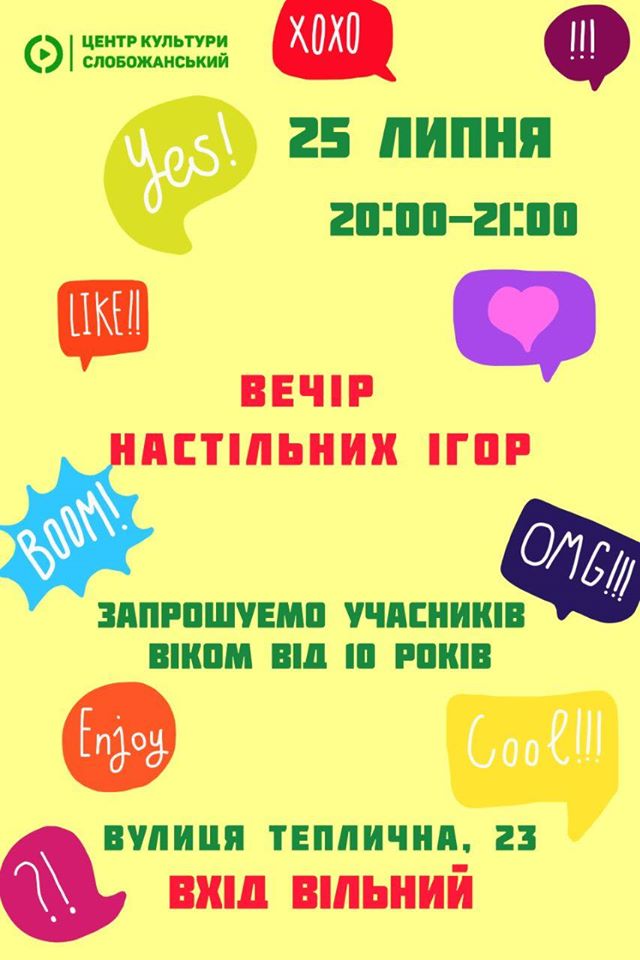 